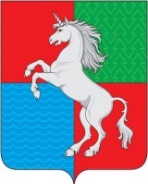 Протоколрассмотрения публичных слушаний по обсуждению проекта межевания территории в районе земельного участка № 1-А по переулку Крупской в городе Выкса Нижегородской областиг. Выкса										12.02.2018Место проведения: Нижегородская обл., г. Выкса, Красная пл., здание 1 (здание администрации), комн. 305Начало проведения: 18-00 часовОкончание проведения: 18-30 часовПрисутствовали:Д.В.Растунин - заместитель главы администрации по строительству, имущественным и земельным отношениям городского округа город Выкса, председательствующий на публичных слушаниях;Ю.Д.Чиркова - главный специалист отдела архитектуры и градостроительства, секретарь публичных слушаний.Растунин Д.В. доложил о материалах дела предоставленных в администрацию городского округа город Выкса Нижегородской области по рассматриваемому вопросу, разъяснил о требованиях законодательства при обсуждении проекта межевания территории в районе земельного участка № 1-А по переулку Крупской в городе Выкса Нижегородской области, а также о том, что публичные слушания проводятся на основании распоряжения главы местного самоуправления городского округа город Выкса Нижегородской области от 29 декабря 2017 года №46-р «О назначении публичных слушаний».Извещение о проведении публичных слушаний и распоряжение главы местного самоуправления городского округа город Выкса от 29 декабря 2017 года № 46-р «О назначении публичных слушаний» опубликованы в газете «Выксунский рабочий» от 12 января 2018 года №1(18165), размещены на сайте администрации городского округа город Выкса с сети Интернет.Участники публичных слушаний имеют право представлять свои предложения и замечания, задавать вопросы, касающиеся обсуждения данного вопроса.Рассмотрение на публичных слушаниях и последующее утверждение выше указанного проекта межевания территории необходимо для уточнения границы земельного участка, путем перераспределения земельного участка с кадастровым номером 52:52:0030207:91 и земель, находящихся в государственной собственности до разграничения.Территория, на которую выполняется проект межевания, находится в границах зоны с особыми условиями использования территории – водоохранная зона водных объектов бассейна реки Железница на территории городского округа город Выкса Нижегородской области, учетный номер зоны – 52.00.2.44. Территория расположена в западной части города Выкса в следующих территориальных зонах:- П-5территория производственно-коммунальных объектов V класса опасности;- П-8 территория санитарно-защитных зон и санитарных разрывов.Площадь территории межевания в согласованных границах – 3,67га.Существующая территория представлена 1, 2-этажными зданиями торгового и складского назначений.Проектом предусмотрено:1. сохранить границы ранее образованных земельных участков;2. уточнить границы земельного участка, путем перераспределения земельного участка с кадастровым номером 52:52:0030207:91 из земель, находящихся в государственной собственности до разграничения. Площадь исходного земельного участка с кадастровым номером 52:52:0030207:91 составляет 1602 кв.м., вид разрешенного использования «для строительства учебной базы». Площадь образуемого земельного участка с условным номером ЗУ1 составит 1606 кв.м., вид разрешенного использования «обслуживание автотранспорта».Красные линии проектом не устанавливаются.Проект межевания данной территории разрабатывается для исключения изломанности границ с соблюдением условий, что площадь земельного участка, находящегося в частной собственности, увеличивается в результате перераспределения не более чем до установленных предельных максимальных размеров земельных участков.» Публичные слушания считаются состоявшимися. Отчет и решения, которые будут приниматься по результатам слушаний, мы опубликуем в установленном законом порядке.Председательствующий на слушаниях,заместитель главы администрации					        Д.В.РастунинСекретарь публичных слушаний					         Ю.Д.Чиркова